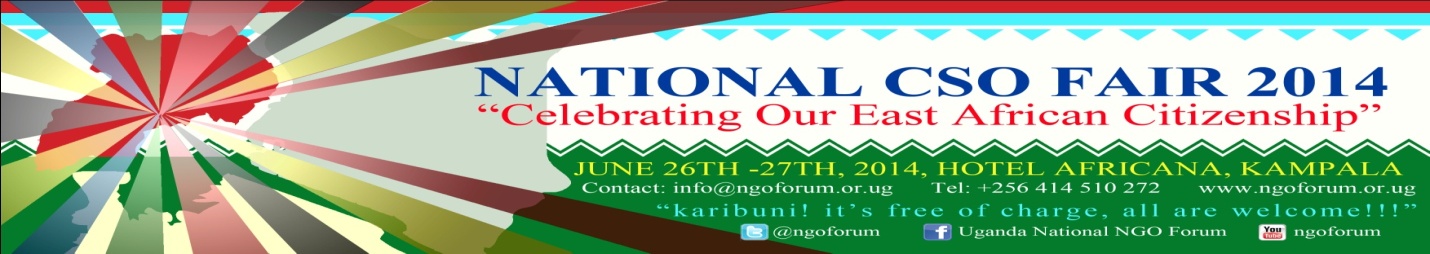 4th National CSO Fair 2014,Session convener:  Human Rights Awareness and Promotion Forum (HRAPF)Theme:  Pluralism and Managing Diversity in the East African Community Sub Theme: Sexual Freedom and sexuality legislation in the East African Community Session Topic: Current engagements to challenge Uganda’s Anti Homosexuality Act 2014 Venue: Hotel Africana-Room NoDate:    Thursday, June 27th 2014  Time:   11:00 am -1:00 pmPanel discussants:Mr. Ladislaus Kiiza Rwakafuuzi- Rwakafuuzi & Co. AdvocatesMs. Fridah Mutesi – HRAPFMs. Flavia Zalwango - HRAPF Moderator:Dr. Stella Nyanzi - Makerere University Introduction remarks: Mr. Anthony Mutimba, Deputy Executive Director, Human Rights Awareness and Promotion Forum (HRAPF) Objective:The session is aimed at creating public awareness on the implications of the Anti Homosexuality Act on the embracing of sexual diversity in the broader East African Community, and the current efforts to challenge this law both in Uganda and the East African Community. Background to the topicThe Anti-Homosexuality Act 2014 became law on 10th March 2014. The law has a number of provisions that threaten the rights and wellbeing of LGBTI and all other East African citizens in general. The law threatens to spill over to other countries within the region notably Kenya and Tanzania where parliamentarians are mooting ideas of introducing similar laws. Efforts are going on to challenge this law judiciary both in Uganda’s Constitutional Court and at the East African Court of Justice. HRAPF is actively involved in all these efforts and thus wants to share the experiences with other persons. 